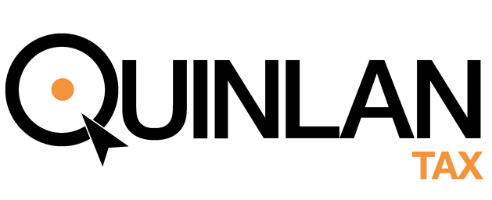 Individual Tax Interview Check List1.              Title (Mr/Mrs):    First Name:				    Surname name:		2. Tax File Number: 3. Date of Birth: 4. Home address: 5. Phone & email: 6. Occupation: 7. Bank Details for refund        BSB:   	    A/c No:         	       A/c Name:8. Other Income such as Bank interest:     	Dividends:    	Other Income:9. Name of Spouse/ De-facto:10. Date of Birth of Spouse/ De-facto: 11. If married / de-facto between 1 July 2016 and 30 June 2017 when did it occur: 12. Spouse taxable income for 2017 financial year:13. Entitled to Medicare levy exemption (if you have a Medicare card the answer is NO):14. Are you Australian Resident for Tax Purposes? If not, Visa status:15. Email or SMS (take a photo) your group certificates. Provide the employer name here of any missing and we can try and download them from the ATO portal:16. List ANY expenses you think may be related to your work that your employee has not paid for. We will discuss these in detail when we meet or call:17. What date and time would you like us to call you to discuss claims: 